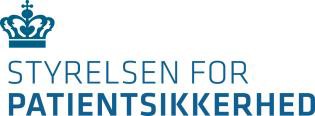 Blanket til oprettelse af bruger i Rina:Undertegnede udpeger hermed på Region                  vegne   at følgende person skal oprettes som bruger i Rina med adgang til følgende: Bemærk: Ved adgang til en vilkårlig S_BUC gives automatisk adgang til alle horisontale hovedprocesser, H BUC 01 til H BUC 10.   OPLYSNINGER OM BRUGERNavn:	 	e-mail:		Tlf.nr.:	 	RID.nr.:	 	CVR.nr.:	 	Stilling:	 	Arbejdssted - adresse:  	              Postnr.:	          By:  	UNDERSKRIFTDato:  	Brugerens underskrift     ____________________________________  Superbrugers navn og underskrift Blanketten underskrives og sendes indscannet til:Styrelsen for Patientsikkerhed, EU-Sygesikring  e-mail: RINAsupport@stps.dkSickness BUC                    Brugerrolle (sæt X)S BUC 05Viewer S BUC 05Authorised Clerk S BUC 05Supervisor S BUC 05VIP og MedicalS BUC 06Viewer S BUC 06Authorised Clerk S BUC 06Supervisor S BUC 06VIP og Medical S BUC 07Viewer S BUC 07Authorised Clerk S BUC 07Supervisor S BUC 07VIP og Medical S BUC 08Viewer S BUC 08Authorised Clerk S BUC 08Supervisor S BUC 08VIP og Medical S BUC 09Viewer S BUC 09Authorised Clerk S BUC 09Supervisor S BUC 09VIPS BUC 11Viewer S BUC 11Authorised Clerk S BUC 11Supervisor S BUC 11VIP